                                                                                                                      Approved by the order of the Chairman of Azerbaijan Caspian Shipping Closed Joint Stock Company   dated 1st of December 2016 No. 216.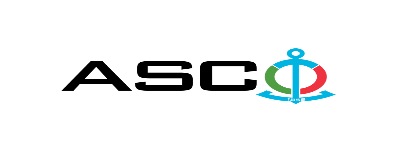 AZERBAIJAN CASPIAN SHIPPING CLOSED JOINT STOCK COMPANY IS ANNOUNCING OPEN BIDDING FOR THE PROCUREMENT OF RADIO NAVIGATION EQUIPMENT FOR THE VESSELS OWNED BY AZERBAIJAN CASPIAN SHIPPING CJSC B I D D I N G No. AM188/2022 (On the participant`s letter head)APPLICATION FOR PARTICIPATION IN THE OPEN BIDDING___________ city     “__”_______20____________№           							                                                                                          To the attention of the Chairman of ASCO Procurement CommitteeMr Jabrail Mahmudlu We, hereby confirm the intention of [ to state full name of the participant ] to participate  in the open bidding No.  [ bidding No. shall be inserted by participant ] announced by ASCO in respect of procurement of "__________________" .Moreover, we confirm that no winding - up or bankruptcy proceeding is being performed or there is no circumstance of cessation of activities or any other circumstance that may impede participation of [ to state full name of the participant ]  in the stated bidding. In addition, we warrant that [ to state full name of the participant ] is not an affiliate of ASCO.Below-mentioned contact details are available to respond to any question that may emerge in relation to the documents submitted and other issues: Contact person in charge:  Position of the contact person: Telephone No.: E-mail:  Attachment: Original of the bank evidence as  a proof of payment of participation fee  – __ page(s).________________________________                                   _______________________(initials of the authorized person)                                                                                                        (signature of the authorized person)_________________________________                                                   (position of the authorized person)                                                STAMP HERELIST OF THE GOODS:Information on the manufacturer of the proposed equipment, technical specifications and certificates thereof shall be provided.Equipment shall be new. Incomplete offers will not be accepted.The equipment shall be of marine purpose (for ships) and supplied with a Class Certificate of the Maritime Classification Society.Terms of delivery proposed by local enterprises are accepted only under DDP terms, and the procurement contract will be concluded only in Azerbaijani manat, other conditions will not be accepted.Terms of delivery proposed by foreign enterprises shall be accepted under CIP (DAP) terms (Incoterms 2010).Due diligence shall be performed in accordance with the Procurement Guidelines of ASCO prior to the conclusion of the purchase agreement with the winner of the bidding.       The company shall enter through this link http: //asco.az/sirket/satinalmalar/podratcilarin-elektron-muraciet-formasi// to complete the special form or submit the following documents:Articles of Association of the company (all amendments and changes including)An extract from state registry of commercial legal entities  (such extract to be issued not later than last 1 month)Information on the founder in case if the founder of the company is a legal entityCertificate of Tax Payer`s Identification Number Audited accounting balance sheet or tax declaration  (depending on the taxation system) / reference issued by taxation bodies on non-existence of debts for tax Identification card of the legal representative Licenses necessary for provision of the relevant services / works  (if any)No agreement of purchase shall be concluded with the company which did not present the above-mentioned documents or failed to be assessed positively as a result of the due diligence performed and shall be excluded from the bidding! Submission documentation required for participation in the bidding:Application for participation in the bidding (template has been attached hereto);Bank evidence as a proof of participation fee;Bidding offer: Bank document confirming financial condition of the consignor within the last year (or within the period of operation if less than one year);Statement issued by the relevant tax authorities on the absence of expired commitments associated with taxes and other compulsory payments and failure of obligations set forth in the Tax Code of the Republic of Azerbaijan for the last one year (excluding the period of suspension).At the initial stage, application for participation in the bidding ( signed and stamped ) and bank evidence proving payment of participation fee (excluding bidding offer) shall be submitted in English, Russian or in Azerbaijani languages to the official address of "Azerbaijan Caspian Shipping" CJSC (hereinafter referred to as "ASCO" or "Procuring Organization") through email address of contact person in charge by 17.00 (Baku time) on November 19, 2022. Whereas, other necessary documents shall be submitted as enclosed in the bidding offer envelope.    Description (list) of goods, works or services has been attached hereto. The participation fee and Collection of General Terms and Conditions:Any participant (bidder), who desires to participate in the bidding, shall pay for participation fee stated below (the payment order shall necessarily state the name of the organization holding open bidding and the subject of the bidding) and shall submit the evidence as a proof of payment to ASCO not later than the date stipulated in section one. All participants (bidders), who have fulfilled these requirements, may obtain General Terms and Conditions relating to the procurement subject from the contact person in charge by the date envisaged in section IV of this announcement at any time from 09.00 till 18.00 in any business day of a week. Participation fee amount (VAT exclusive): AZN 50 (fifty) The participation fee may be paid in AZN or  equivalent amount thereof in USD or EURO.   Account No. :Except for circumstances where the bidding is cancelled by ASCO, participation fee shall in no case be refunded! Security for a bidding offer: The bank guarantee is required in the amount of at least 1 (one) % of the bidding offer price. A bank guarantee sample shall be specified in the General Terms and Conditions. Bank guarantees shall be submitted as enclosed in the bidding offer envelope along with the bidding offer.  Otherwise, the Purchasing Organization shall reserve the right to reject such offer. The financial institution that issued the guarantee should be acknowledged in the Republic of Azerbaijan and / or international financial transactions. The purchasing organization shall reserve the right not to accept and reject any unreliable bank guarantee.Persons wishing to participate in the bidding and intending  to submit another type of warranty (letter of credit, securities, transfer of funds to the special banking account set forth by the Procuring Organization in the bidding documents, deposit and other financial assets) shall request and obtain a consent from ASCO through the contact person reflected in the announcement on the acceptability of such type of warranty.   A contract performance bond is required in the amount of 3 (three) % of the purchase price.Final deadline date and time for submission of the bidding offer:All participants, which have submitted their application for participation in the bidding and bank evidence as a proof of payment of participation fee by the date and time stipulated in section one, and shall submit their bidding offer (one original and two copies) enclosed in sealed envelope to ASCO by 15.00 Baku time on November 25, 2022.All bidding offer envelopes submitted after the above-mentioned date and time shall be returned unopened. Address of the procuring company:The Azerbaijan Republic, Baku city, AZ1003 (postcode), 2 M.Useynov str., Procurement Committee of ASCO. Contact person in charge:Anar AbdullayevProcurement Department Senior Specialist Landline No.: +994 12 4043700 (ext: 1016)Contact person on legal issues :Landline No.: +994 12 4043700 (ext: 1262)Email address: tender@asco.az Date and time assigned for the opening of bidding offer envelopes:Opening of the envelopes shall take place on November 25, 2022 at 16.00 Baku time in the address stated in section V of the announcement.  Persons wishing to participate in the opening of the envelopes shall submit a document confirming their permission to participate (the relevant power of attorney from the participating legal entity or natural person) and the ID card at least half an hour before the commencement of the bidding.Information  on the winner of the bidding :Information on the winner of the bidding will be posted in the "Announcements" section of the ASCO official website.#Nomination of materials and equipmentCode, typeQuantityMeasurement unit1Radio Consol (MA-1800T-75-Y-E) Fuse Box SB-180 and installation material CP-05-8701. Printer Selektor. Dist. Box for L\L-data for FS-2575 (250 W) with dual Felcom 18 (excl/Power Supplies) incl/Battery monitor w/alarmRC-1800T1set2 Felcom-18  İnmarsat-C terminal compatible with LRIT (Long Range Identification and Tracking of ships-OBS:FOR LERIT OPERATION A DEICATED LRIT TEST AND SERTIFICATE IS NECESSARY) AND SASS / Antena unit (IC-118)/ terminal communication unit (IC-218) with keyboart Jct.Box (IC-318) and standart instalation materials with 30m antena cable 12-24V DCFelcom-18 INM-C1set3Felcom18-INM-C SASS / LERIT  terminal compatible with LRIT (Long Range Indentification and Tracking of  ships OBC:FOR LRIT OPERATION DEDICATED LRIT TEST AND CERTIFICATE IS NECESSARY) and SASS Antenna unit IC-118 terminal communication unit ic-218/BOX  IC 318 2xSASS Alert Units (IC-307) standard installation materials with 30 m antenna cable 12-24 DCFelcom18 / SSAS 1set4FS-2575 250W MF/HF SSB for GMDSS including / DSC comprising Transceiver Unit (FS 2575 T-E) Control Unit (2575 C-E-A with handset (HS-2003) (1.5 meter curled cable) with bracket and 5meter cable (DUB15-5P-L) between Control Unit and Transceiver.  Antenna coupler  (AT5075) AND 10 metres  ARMOURED CABLE (050793-0) between Transceiver Unit and Antenna Coupler: 24V DC SSB FS-25751set5 VHF FM-8900S Fixed Marine VHF   SIMPLRX / Semi-Duplex radio: 25/1 w : easy to read 4.3" bright colour display. built-in DSC and CH-70 Watch keeping receiver. output for printer and VDR/S-VDR (via  IF-8900  )   Transceiver Unit (FM-8900S -A-E ). HANDSET ( hs-2003-15 ) with 1.5 meter curled cable and handset cable ( FP05-00510) ): 24  VDC               FM-8900S        3set6Battery charging unit BC-6158-SS/6200, Battery Charger for Lead Acid Batteries w/remote activated. From rc1500-1 T. (220 VAC/24 DC- 40 A). BC-6158-SS/62001set7Power supply module PR-300    PR-3001pcs8Cable RG-214  RG-214200metre9Connector N-TYPEN-TYPE4pcs10Connector PL-259PL 25920pcs11Power supply module PR-850PR-8501pcs12Printer PP520 (Multicopy Printer parallel 24 VDC)PP-5202set13Connection  Unit IF-8900 Junction/Interface Box FOR  connection of peripheral units to FM- 8900S VHFJaster box2set14Call button  (SASS  Alert Units IC-307)  standard IC-3072set15Receive call button IC-306 Receve callIC-3062set16Button IC-305 (DISTRESS ALERT)IC-3052set17OP16-62 type circuit board (board kit)Electronic circuit board (card)2set18Antenna for radio type 8900S  / VHF-01 Antenna Coaxial dipole antenna / N - female connector /1"14TPI male & 1 1/4 " 11 TPI female mount incl N240FO Dbd. 146-162.5 MHz)VHF-014set19AT-82M Antenna HF 1.6-30 MHZ Mast/WALL MOUNT.stub .Conn kit TX w/strainreliver / 8mAT 82 M1set20AR-62M/T REC.ANTENNA MF/HF 6 M.Mast mount side freed. inclAR-62M1set21Antenna  AV 7AV-73pcs22ELECTRONIC CIRCUIT BOARD (CARD)   OP03-180-2DV1-RGB       OP03-180-2DV1-RGB 1pcs23Navtex  NX-700- A\LEES CBL (1015000650) navtex Receiver Dual Fred (518) khz and lch. (490khz or 4209.5 khz) including printer LCD display (HX700A) (1PC.) RECEIVER (NX-7001-AA-E (1PC) antenna (NX7H 1-PC ANTENNA CABLE (04S4168)-20M(2001093370 1-pc.)NX-700A1set24Radar processor unit Furuno MPU-001 (Model MFDBB)1pcs25Handset Furuno HS-2003 (for Furuno FM-8800S/8900S)HS-20032pcs26Cartridge for printer PP-510 (SP16051, GMDSS Furuno PP-510)1pcs